ПРИЁМЫ ФОРМИРУЮЩЕГО ОЦЕНИВАНИЯ НА УРОКАХ В НАЧАЛЬНОЙ ШКОЛЕ КАК ОДНО ИЗ ТРЕБОВАНИЙ ФГОСФормирующее оценивание – это целенаправленный непрерывныйпроцесс наблюдения за учением обучающегося. Оно основывается наоценивании в соответствии с критериями и предполагает обратную связь.Система формирующего оценивания:• Настроена на оценку индивидуального прогресса;• Основана на максимально прозрачных и заранееобъявленных критериях;• Включает самого обучающегося в процесс оценивания (с цельюповышения его мотивации и самостоятельности);• Доступна и прозрачная для всех участников образовательногопроцесса: обучающегося, учителя, родителей;• Показывает динамику образовательных достижений обучающегося сучетом уровня обучаемости данного класса и качества создаваемыхучителем условий обучения.Приёмы формирующего оценивания на уроках в начальной школеСветофор Обучающимся предлагается выбрать цвет сигнала светофора, соответствующий предложенным критериям: красный, желтый, зеленый. 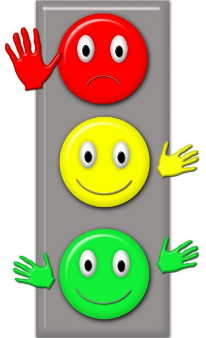  Зелёный – я активно работал на уроке, поэтому у меня всё получилось. Жёлтый – у меня не всё получилось, но в целом с работой справился. Красный – мне было неинтересно работать на уроке, у меня ничего не получилось.Смайлики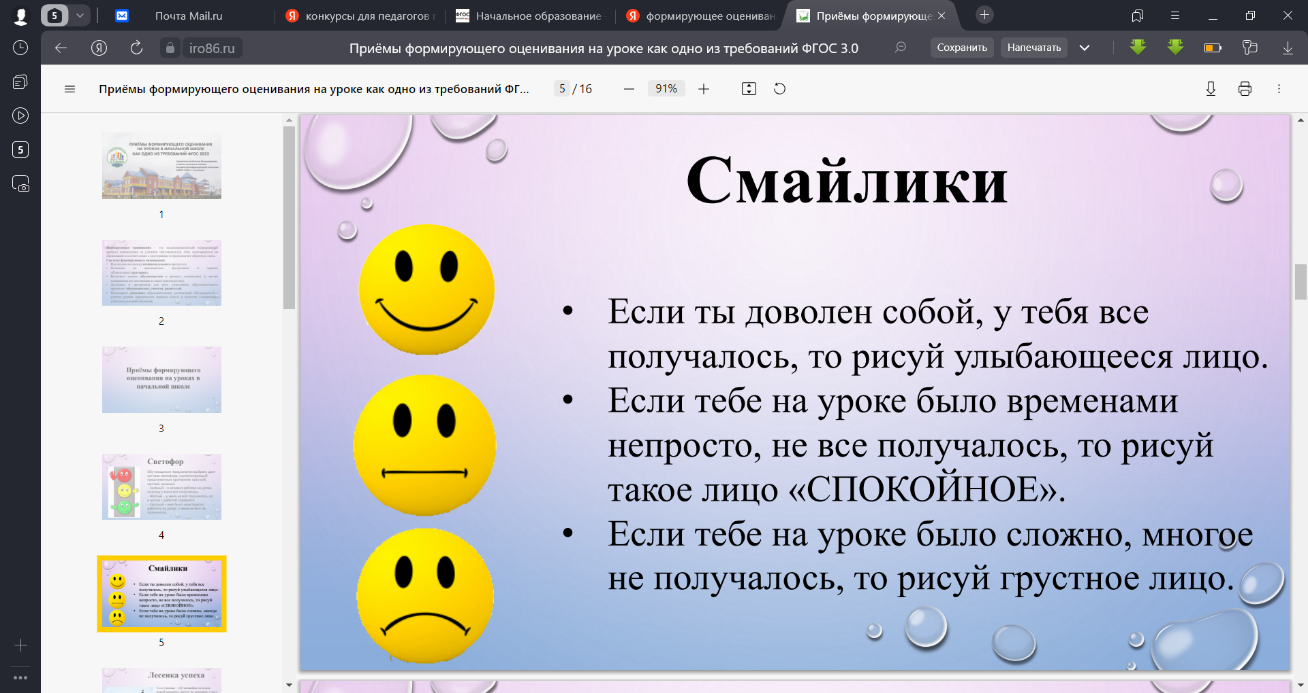                       Если ты доволен собой, у тебя все получалось, то рисуй улыбающееся лицо.    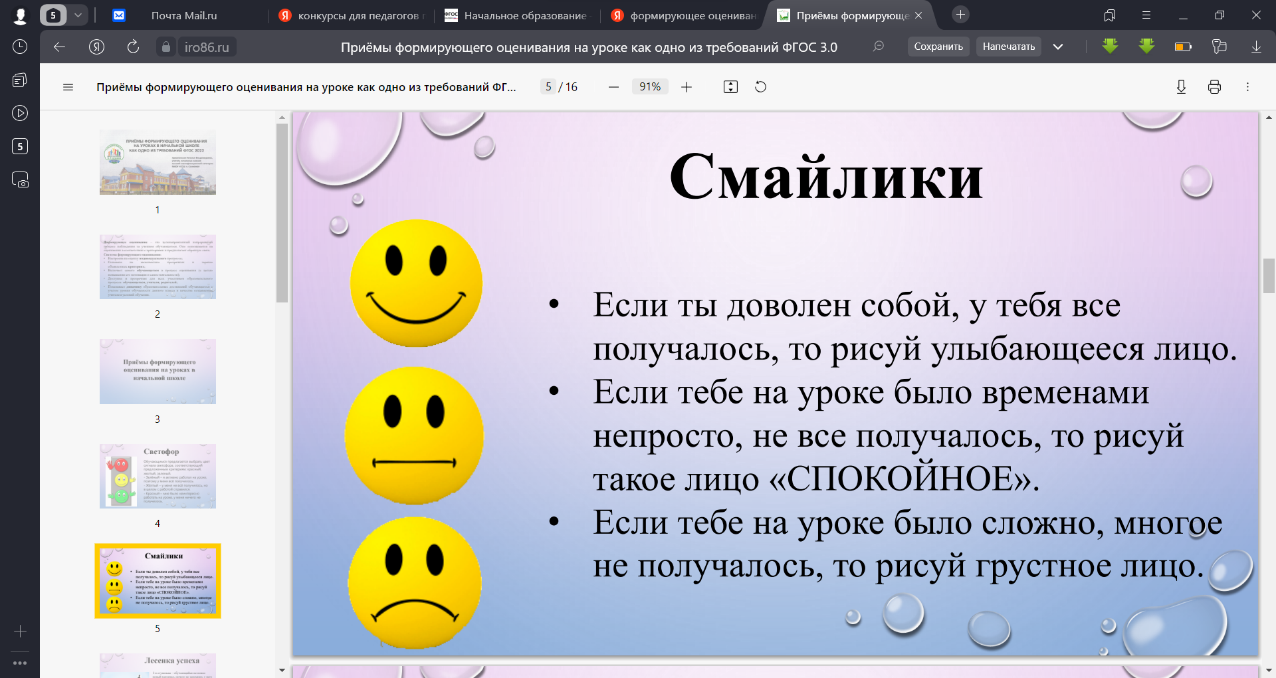                         Если тебе на уроке было временами непросто, не все получалось, то рисуй                        такое лицо «СПОКОЙНОЕ».                     Если тебе на уроке было сложно, многое не получалось, то рисуй грустное лицо.Лесенка успеха 1-я ступенька – обучающийся не понял новый материал, ничего не запомнил, у него осталось много вопросов; с самостоятельной работой на уроке не справился; 2-я ступенька – у обучающегося остались вопросы по новой теме, в самостоятельной работе были допущены ошибки; 3-я ступенька – обучающийся хорошо усвоил новое знание и может его рассказать, в самостоятельной работе ошибок не допустил.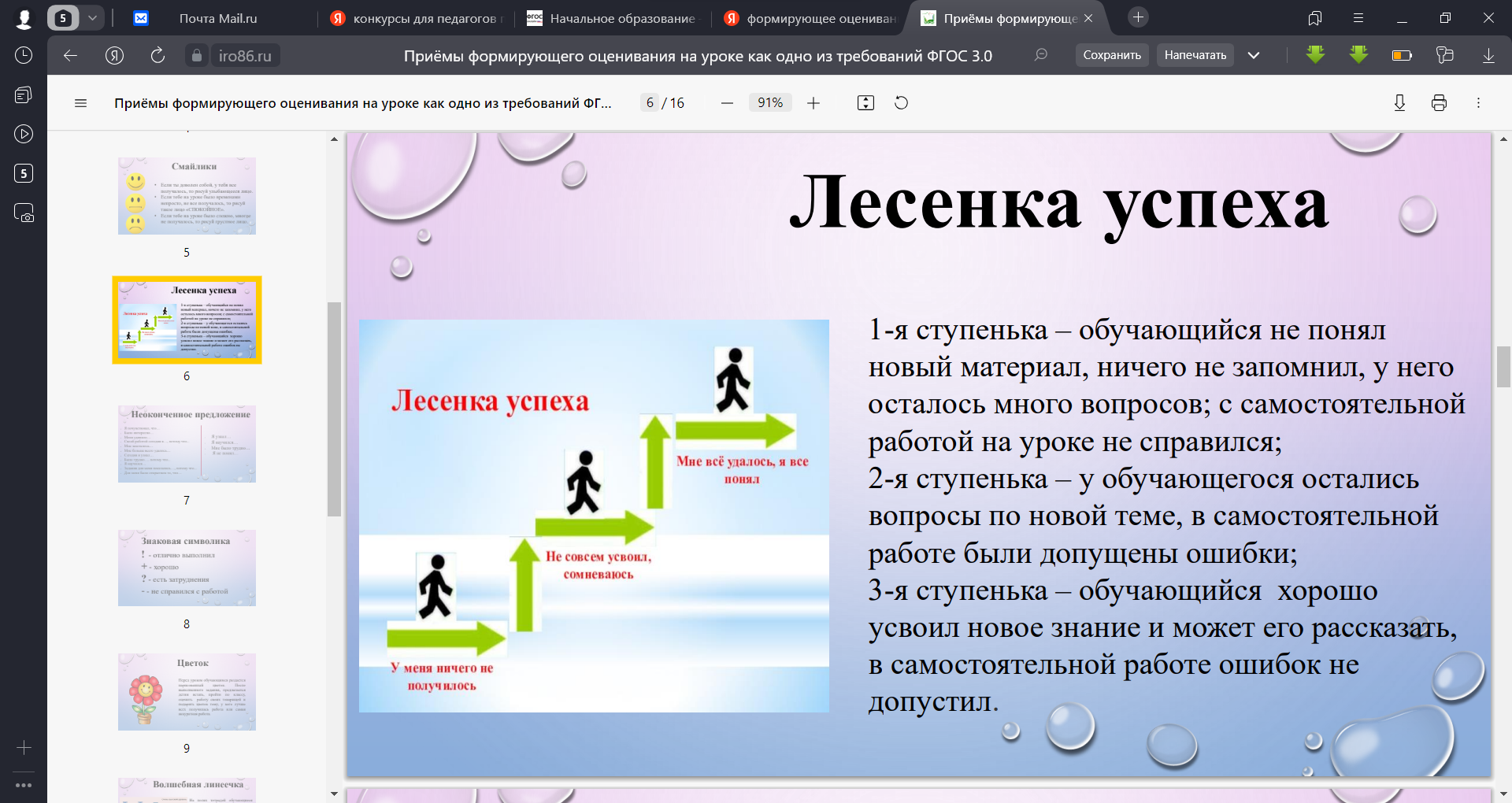 Неоконченное предложение• Я почувствовал, что…• Было интересно…• Меня удивило…• Своей работой сегодня я…, потому что...• Мне захотелось…                                                                                 • Я узнал…• Мне больше всего удалось…                                                            • Я научился…• Сегодня я узнал…                                                                                 • Мне было трудно…• Было трудно…, потому что...                                                             • Я не понял…• Я научился…• Задания для меня показались…, потому что...• Для меня было открытием то, что…Знаковая символика! - отлично выполнил+ - хорошо? - есть затруднения- - не справился с работойЦветок                                                                                                                                                                          Перед уроком обучающимся раздается нарисованный цветок. После выполненного задания, предлагается детям встать, пройти по классу, оценить работу своих товарищей и подарить цветок тому, у кого лучше всех получилась работа или самая аккуратная работа.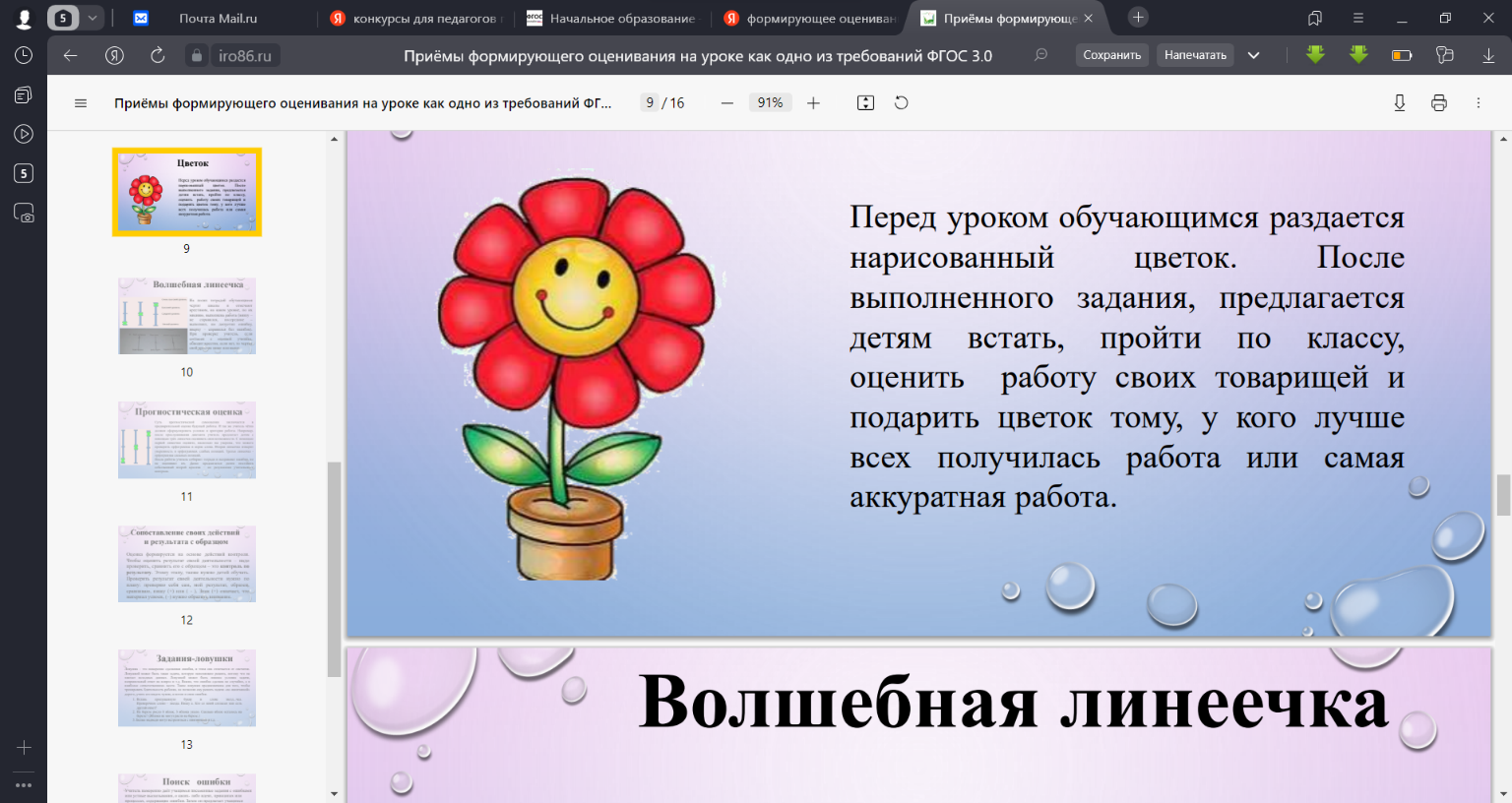 Волшебная линеечка На полях тетрадей обучающиеся чертят шкалы и отмечают крестиком, на каком уровне, по их мнению, выполнена работа (внизу – не справился, посередине – выполнил, но допустил ошибку, вверху – справился без ошибок). При проверке учитель, если согласен с оценкой ученика, обводит крестик, если нет, то чертит свой крестик ниже или выше.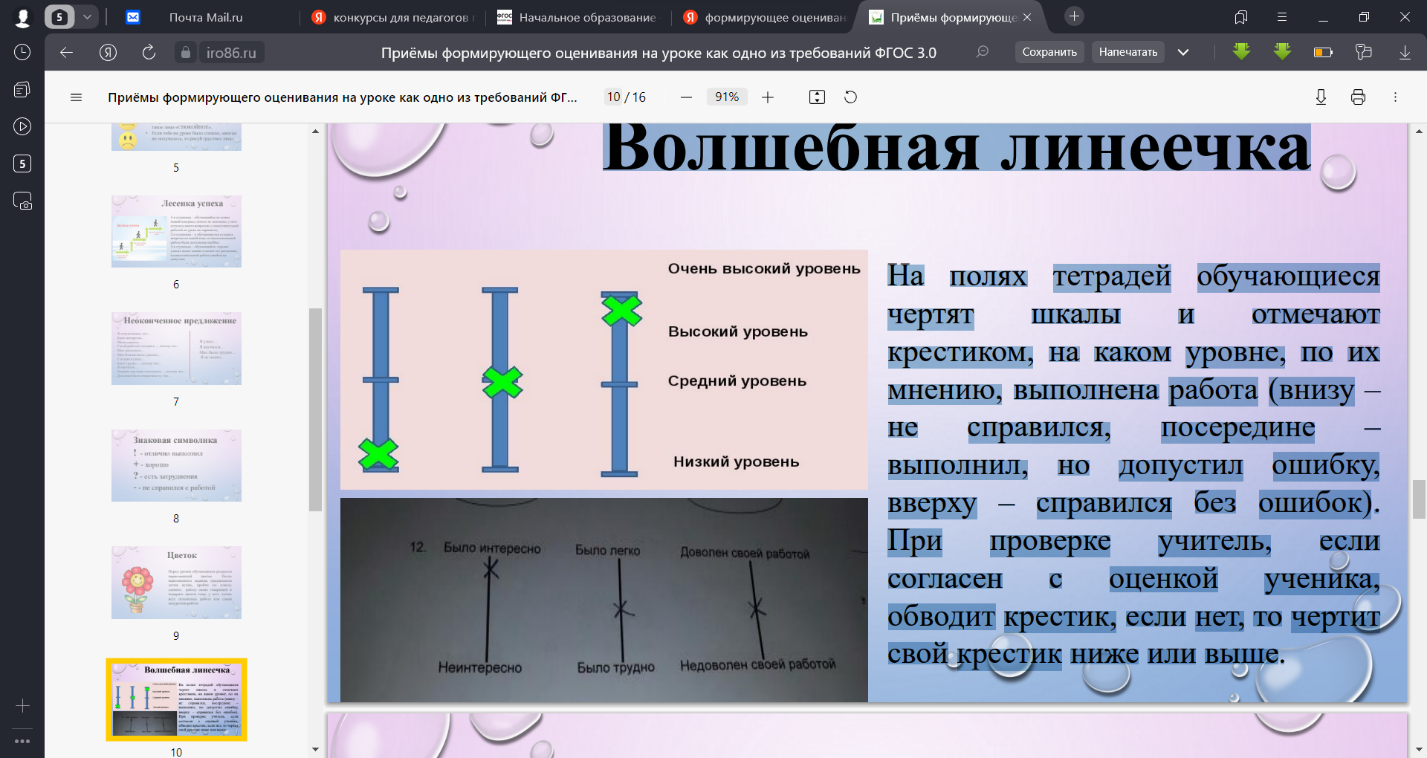 Прогностическая оценка Суть прогностической самооценки заключается в предварительной оценке будущей работы. И так же учитель чётко должен сформулировать условие и критерии работы. Например, после прослушивания диктанта учитель предлагает детям с помощью трёх линеечек оценивать свои возможности. С помощью первой линеечки оцените, насколько вы уверены, что можете проверить орфограммы в корне слова. Вторая линеечка измерит уверенность в орфограммах слабых позиций. Третья линеечка - орфограммы сильных позиций. После работы учитель собирает тетради и исправляет ошибки, но не оценивает их. Далее предлагается детям поставить собственный второй крестик – по результатам учительского контроля.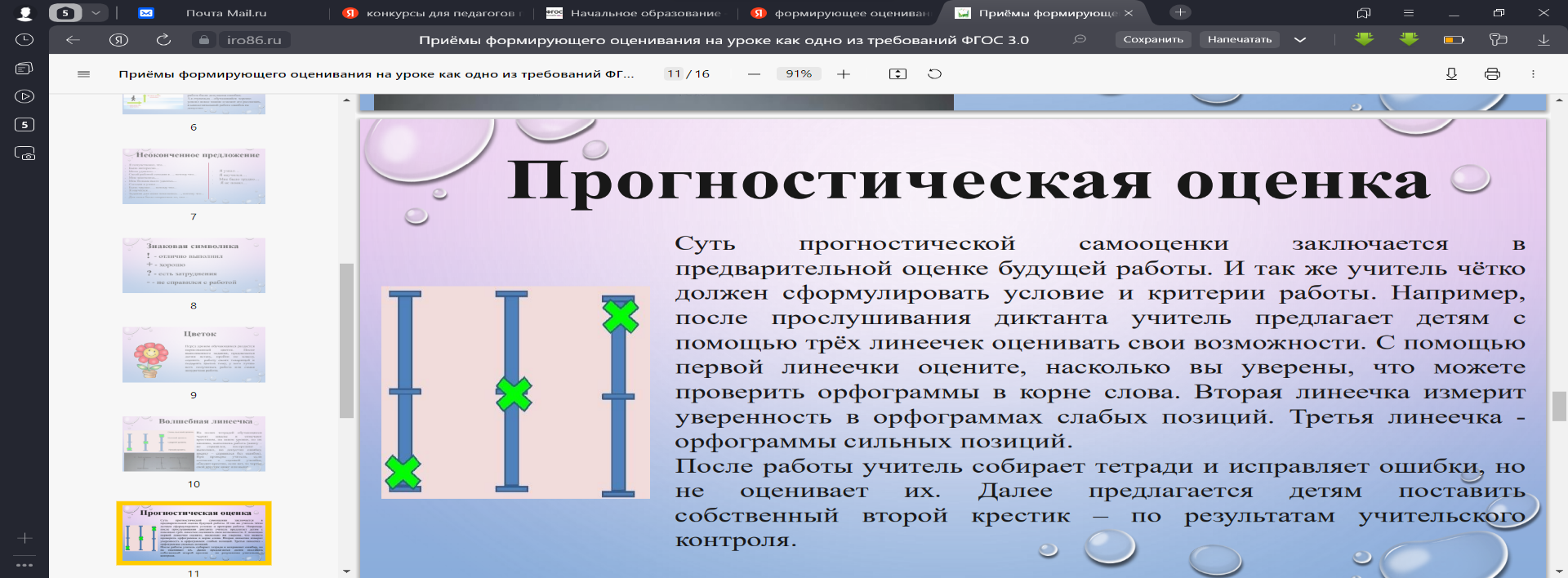 Сопоставление своих действий и результата с образцом Оценка формируется на основе действий контроля. Чтобы оценить результат своей деятельности – надо проверить, сравнить его с образцом – это контроль по результату. Этому этапу, также нужно детей обучать. Проверять результат своей деятельности нужно по плану: проверяю себя сам, мой результат, образец, сравниваю, пишу (+) или ( - ). Знак (+) означает, что материал усвоен, (–) нужно обратить внимание.Задания-ловушкиЛовушка – это намеренно сделанная ошибка, и этим она отличается от опечатки. Ловушкой может быть такая задача, которую невозможно решить, потому что не хватает исходных данных. Ловушкой может быть лишнее условие задачи, неправильный ответ на вопрос и т.д. Важно, что ошибка сделана не случайно, а в наиболее «ответственном» месте. Такие ловушки предназначены для того, чтобы тренировать бдительность ребенка, не позволяя ему решать задачи «по накатанной» дороге, учить его видеть чужие, а потом и свои ошибки.1. Вставь пропущенную букву в слове звезд...чка.Проверочное слово – звезда. Пишу а. Кто со мной согласен или есть другой ответ?2. На березе росло 8 яблок, 3 яблока упало. Сколько яблок осталось на березе? (Яблоки не могут расти на березе.)3. Белые медведи могут встретиться с пингвинами и т.д.Поиск ошибкиУчитель намеренно даёт учащимся письменные задания с ошибками или устные высказывания, о каких- либо идеях, принципах или процессах, содержащие ошибки. Затем он предлагает учащимся найти и исправить ошибки или высказать своё согласие ( несогласие) с высказываниями и объяснить свою точку зрения. Данный вид работы может быть выполнен в устной или письменной форме.Дядя ваня поймал щюку и лещя.                                              6+3=10         7-4=3 Тётя люся сварила уху. Хороша уха!                                        5-3=2            8-2=5Кластер Кластер – графический прием, систематизирующий изучаемый материал. Добавление недостающих элементов, построение кластера или нахождение ошибок в заполненной схеме позволяет судить, насколько понятна тема обучающимся. Используется для оценки предметных результатов. Работа с кластером может быть организована на разных этапах изучения темы индивидуально или в группе обучающихся. Учитель понимает, насколько обучающихся усвоили взаимосвязи между всеми изучаемыми объектамиУ     буква                                                           Т      Т       буква      звук                                                                                звук       гласный                                                                         согласный/парный      ударный/безударный                                                     глухой                                                                                              твёрдый                                                                                              мягкий